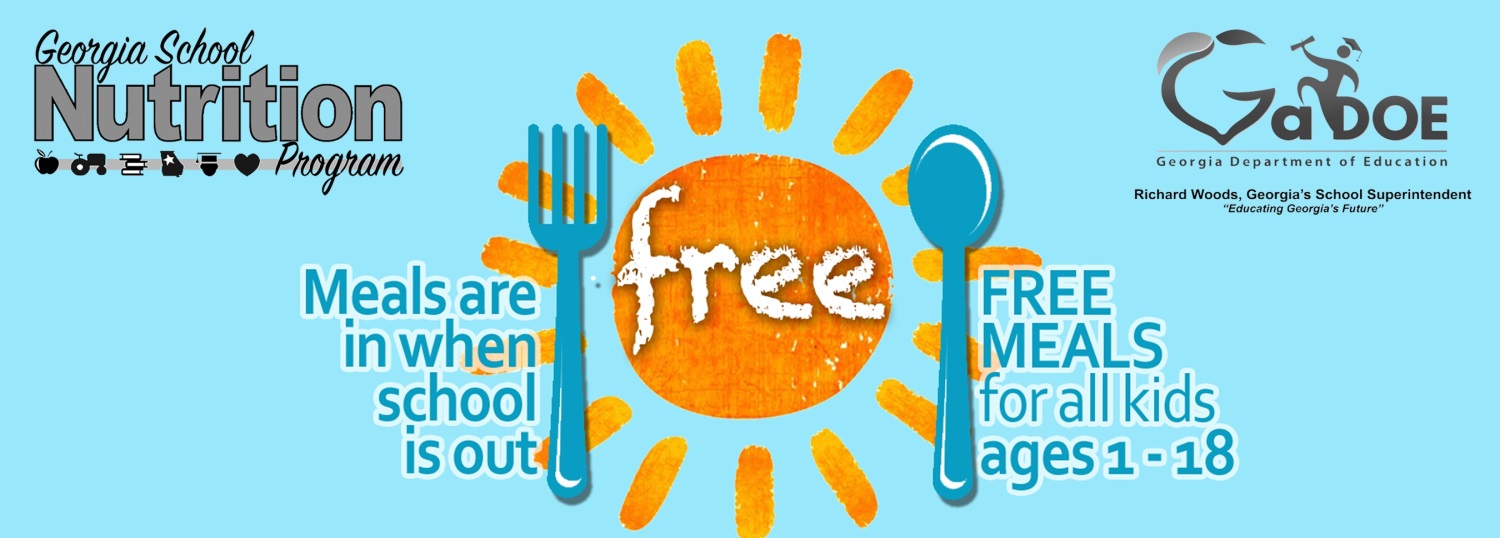 Mobile Bus Feeding SitesHill Haven Apartments, 180 Haven Cir. Greenville, GA 30222Lunch: 9:50-10:10, Mon.-Fri., June 1-July 29R.D. Hill Plaza Apartments, 428 R.D. Hill Plaza Dr. Greenville, GA 30222Lunch: 10:15-10:35, Mon.-Fri., June 1-July 29Hill Street Apartments, 709 Hunter Cir. Greenville, GA 30222Lunch: 10:40-11:00, Mon.-Fri., June 1-July 29George E. Washington Elementary, 18425 Main St. Woodbury, GA 30293Lunch: 11:20-11:40, Mon.-Fri., June 1-July 29Mt. Pleasant Baptist Church Fellowship Hall, 146 Tulip Rd. Woodbury, GA 30293Lunch: 11:45-12:05, Mon.-Fri., June 1-July 29Warm Springs Apartments, 4161 Whitehouse Pkwy. Warm Springs, GA 31830Lunch: 12:20-12:40, Mon.-Fri., June 1-July 29Cross Creek Apartments, 1129 Roosevelt Hwy. Manchester, GA 31816Lunch: 12:50-1:10, Mon.-Fri., June 1-July 29Hidden Creek Apartments, 1000 Nebula Rd. Manchester, GA 31816Lunch: 1:15-1:35, Mon.-Fri., June 1-July 29Manchester Housing Authority, 522 MLK Dr. Manchester, GA 31816Lunch: 1:40-2:00, Mon.-Fri., June 1-July 29Summer Feeding SitesGreenville Middle/High School, 17656 Roosevelt Hwy, Greenville, GA 30222Breakfast: 9:30-10:00 & Lunch: 1:00-1:30, Mon.-Thurs., June 1-July 28Manchester High School, 405 5th St. Manchester, GA 31816Breakfast: 8:15-8:45 & Lunch: 11:00-11:30, Mon.-Fri., June 1-July 29AURS Summer Focus-Luthersville, 104 Wortham Rd. Luthersville, GA 30251Breakfast: 8:30-9:00 & Lunch: 12:00-1:00, Tues.-Thurs., June 7-June 30AURS Summer Focus-Woodbury, 18425 Main St. Woodbury, GA 30293Breakfast: 8:30-9:00 & Lunch: 12:00-1:00, Tues.-Thurs., June 7-June 30Fellowship Missionary Baptist Church, 49 Todd Rd. Greenville, GA 30222Supper: 5:00-5:30, Mon.-Fri., June 20- June 24Church of Christ/Greentown Heights, 407 Roger Brawner Ave. Manchester, GA 31816Lunch: 12:00-1:00, Mon.-Fri., June 27-July 1Lone Oak St. Paul CME Church, 463 Sewell Rd. Grantville, GA 30220Supper: 6:00-7:00, Mon.-Wed., June 27-June 29***There will be no meal service July 4-July 8***"USDA is an Equal Opportunity Provider and Employer."